新冠肺炎 (Covid-19) 疫苗常见问题和关注点新冠肺炎疫苗有哪些种类，它们是如何起作用的？目前，已批准的疫苗有三种，分别来自辉瑞公司、莫德纳公司和强生公司。可供你选择的疫苗取决于总供应量和疫苗接种地点。辉瑞(Pfizer)和莫德纳(Moderna)疫苗的作用方式是一样的。它们含有病毒的一小部分，但不是全部。接种疫苗会训练你的身体识别病毒并杀死它。辉瑞和莫德纳疫苗都需要两剂。强生公司的疫苗有所不同。它用一种死亡的普通感冒病毒将一小部分新冠肺炎病毒带入你的体内。它只需要注射一剂。强生公司的疫苗对轻微的新冠肺炎病例没有很好的保护作用，但对严重疾病确实有很好的保护作用。新冠肺炎疫苗有什么副作用？你打针的地方可能有点疼。你也可能感觉疲乏、发烧、头痛或身体发痛。这些副作用都不错！它们意味着你的身体正在获得免疫。很少有人在接种疫苗后马上就对疫苗产生过敏反应。这就是为什么病人在接种疫苗后必须要等待15-30分钟。疫苗会给我或我的家人新冠肺炎吗？不会。美国使用的新冠肺炎疫苗都没有活病毒，所以它们不会给你带来疾病。而且因为不会有活病毒，所以你不会传染给家人。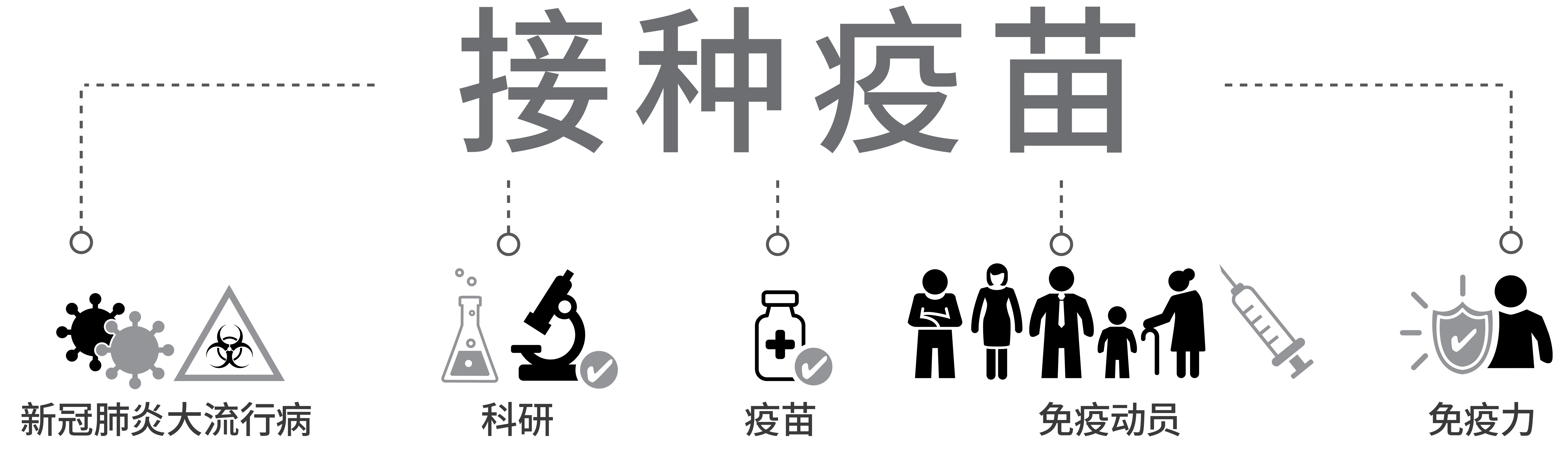 我不需要疫苗，因为对大多数年轻人/健康人来说，新冠肺炎不是很严重。有些年轻健康的人因新冠肺炎病而大病一场，甚至因其死亡。其他一些人不知道自己得了，而他们是传播新冠肺炎最多的人。科学家认为许多病例是由没有症状的人引起的。因此，即使你年轻和/或健康，接种疫苗也很重要。它将防止病毒感染其他人，尤其是老年人和有健康问题的人。有人死于新冠肺炎疫苗吗？在美国，没有人死于新冠肺炎疫苗。但是如果你已经80多岁、属于高风险或者病得很重，请与你的医疗保健提供者洽谈该怎么做。我总是因注射流感疫苗而生病，所以疫苗对我没有好处。疫苗副作用是你的身体获得免疫的迹象。接种流感疫苗感觉有点不舒服，难道不比成为每年死于流感的成千上万人中的一员更好吗？与成为死于大流行的近50万美国人之一相比，对新冠肺炎疫苗感到有点不舒服不是更好吗？我已经得过新冠肺炎。我还需要疫苗吗？是的。你可以再一次得新冠肺炎。如果你接受了抗体或血浆治疗，你应该等90天后再接种疫苗。接种新冠肺炎疫苗会以任何方式影响我的移民身份吗？每个人都应该接种疫苗，包括移民，不管他们的身份如何。接种疫苗不会影响任何与移民有关的事情。你不会因此被认为是公共负担。法律规定，医疗保健提供者必须对患者信息保密。我想要个孩子、正在孕期或者正在哺乳。我还应该接种新冠肺炎疫苗吗？接种疫苗并没有使女性不育。科学家们仍然不太了解怀孕或哺乳以及疫苗。但是孕妇可能会因为新冠肺炎而生病。如果你正在怀孕或哺乳，请和你的医疗保健提供者洽谈什么对你和你的宝宝最好。新冠肺炎疫苗对有健康状况的人或服药的人安全吗？该疫苗对有健康状况或服药的人来说是安全的。如果你有免疫系统或神经系统问题，它可能不会起到很好的作用。如果你服用类固醇或其他治疗炎症的药物，它可能也不会起到很好的作用。与你的医疗保健提供者讨论什么是适合你的。如果我对食物或药物过敏，可以接种新冠肺炎疫苗吗？可以。但是你应该告诉你接种地点的护士和其他医务人员。他们会想要观察你30分钟，以确保你不会对疫苗产生过敏反应。这种疫苗对新冠肺炎的新变种有保护作用吗？知道这点还为时过早，但以防万一，制药公司正在研究为已经接种疫苗的人制造增强剂，并改变疫苗，使其也杀死新的变种。